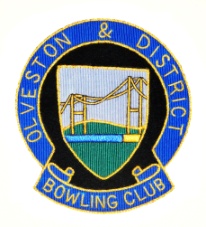 OLVESTON & DISTRICT BOWLING CLUBLIMITED OPENING OF BOWLING FACILITIESThe green will open for restricted access to our bowling facilities from Monday 8th June 2020. It will be open to Members only from 10.00am to 7.30pm each day. No guests or spectators are allowed access.Do not go to the club if you are experiencing any coronavirus (COVID-19) symptoms or any cold or flu-like symptoms, in particular a cough or a high temperature. Use the NHS 111 website or helpline and seek advice. For your own protection, follow the advice about self-isolation if you are, or are living with, someone in one of the vulnerable groups.Travel to the green on your own or with members of your own household only – do not offer a lift to, or accept a lift from, anyone outside your household. Do not arrive more than 10 minutes before your allocated booking time. Playing ArrangementsPlay will only be allowed in pre-booked slots (see Booking System below) as follows:10.00am to 12.00noon,12.30pm to 2.30pm,3.00pm to 5.00pm, and5.30pm to 7.30pm.The 30-minute interval is to provide a period of 20 minutes for those ending their session to thoroughly clean/disinfect all the equipment that they may have used together with any door handles, locks etc. that they may have touched and then vacate the premises before the next booked players arrive before their session begins. Players must not enter the club grounds more than 10 minutes before their session is due to start.All play will be on rinks numbered 1, 2 or 3 whichever direction the green is set to play. This allows at least one rink space between each rink being used.Under no circumstances can the rinks setting be altered.Play will only be allowed in the following formats:Single person roll-up, orTwo individuals from the same or two different households playing on a single rink (no marker). AndUp to four members from the same household on a single rink. Please note that ‘same household’ is not synonymous with ‘same family’.Do not mark opponent’s bowls with hand chalk.Avoid measuring. If unavoidable you must wash or sanitise your hands thoroughly without delay.EquipmentOnly use your own bowls. Do not touch other bowls with your hands.A sufficient stock of mats and jacks will be provided for use on the green.Use 2 mats and 2 jacks on each rink – only one player should handle each mat or jack.Scorecards will be available should they be necessary but must be taken away from the club.No other equipment will be available and the Equipment Barn will remain closed.Other Players must arrive at the green ready for play except for changing shoes which must be done outside using the appropriate bench. See Members Guidance.Except for access to the Toilets, the Changing Rooms will remain closed and not available for use.The Main Clubhouse will remain closed and there will be no access to either the kitchen, bar or toilet suite.If you need refreshment you will need to bring it to the green with you and then take away all waste and rubbish. No rubbish bins will be provided.The Club will be a complete No Smoking or Vaping zone for the duration of these arrangements.Under no circumstances should any personal bowls equipment or clothing be left at the Club premises.Booking System – Begins 8.00am Monday 1st JuneEach session must be booked individually only by a Full or Life Member, therefore:No block booking of a number of sessions i.e. only one rink per booking, andThe rink must be for the use of the person making the booking i.e. no booking on behalf of other members.Associate Members cannot book a rink but can play with a Full or Life Member on their booked rink within social distancing rules. Payment of Green Fee will be invoiced at the end of each month or when restrictions end, whichever is the earlier. No cash payments can be accepted.No ‘turn up and play’ even for single players having an individual roll-up.The names of everyone using a rink during a booking must be provided at the time of booking.Booking can only be made by telephone to Robert Harris using his landline number 01454 613605 between 8.00am and 6.00pm each day. If necessary, leave a message and he will return your call.Those on e-mail will receive an e-mail confirmation. If not on e-mail a telephone confirmation will be given.Refer to the Members Guidance for details of how to use the Club safely.  Hand Sanitiser Stations are placed at strategic locations around the premises Hand washing facilities are available in the Changing Room Toilets.Social distancing rules must be strictly adhered to; you must remain at least 2 meters apart from other bowlers (who are not part of your household) at all times.